22.07.2014                                                                                                        № 118Об утверждении правил землепользования и застройки                        муниципального образования Юдинский сельсовет Асекеевского района Оренбургской областиНа основании статей 12, 132 Конституции Российской Федерации, статьи 31 и статьи 32 Градостроительного кодекса Российской Федерации, статьи 35 Федерального закона от 06.10.2003 N 131-ФЗ "Об общих принципах организации местного самоуправления в Российской Федерации", части 10 статьи 14 Закона Оренбургской области от 16.03.2007 N 1037/233-IV-03 "О градостроительной деятельности на территории Оренбургской области", протокола публичных слушаний "О рассмотрении проекта правил землепользования и застройки муниципального образования Юдинский сельсовет Асекеевского района Оренбургской области» от 27  декабря 2013г. и постановления главы муниципального образования Юдинский сельсовет  от 29 января 2014г.  N	 2-п "Об утверждении заключения о результатах публичных слушаний по рассмотрению проекта правил землепользования и застройки муниципального образования Юдинский сельсовет Асекеевского  района Оренбургской области",  руководствуясь статьёй   5 Устава муниципального образования Юдинский сельсовет Совет решил:Утвердить правила землепользования и застройки муниципального образования Юдинский сельсовет Асекеевского района Оренбургской области в составе материалов согласно приложению.Установить, что настоящее решение Совета, вступает в силу с момента его обнародования.Поручить организацию исполнения настоящего решения Совета депутатов  главе муниципального образования Юдинский сельсовет Кийло А.И.. Глава муниципального образованияЮдинский сельсовет                                                                        А.И.КийлоПриложение: Правила землепользования и застройки.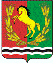 СОВЕТ ДЕПУТАТОВМУНИЦИПАЛЬНОГО ОБРАЗОВАНИЯЮДИнский СЕЛЬСОВЕТАСЕКЕЕВСКОГО РАЙОНА ОРЕНБУРГСКОЙ ОБЛАСТИРЕШЕНИЕ